ОРГАНИЗАЦИЯ ДОПОЛНИТЕЛЬНОГО ПРОФЕССИОНАЛЬНОГО ОБРАЗОВАНИЯ ЧАСТНОЕ УЧРЕЖДЕНИЕ «НОВОРОССИЙСКИЙ СПЕЦИАЛИЗИРОВАННЫЙ ИНСТИТУТ ПОДГОТОВКИ КАДРОВ» ОДПО ЧУ «НОВОРОССИЙСКИЙ СПЕЦИАЛИЗИРОВАННЫЙ ИНСТИТУТ ПОДГОТОВКИ КАДРОВ»                                                                                                                                          «УТВЕРЖДАЮ»                                                                                                                                                                                                                                                                                                                                          Директор ОДПО ЧУ «Новороссийский                                                                                                                      специализированный институт                                                                                                                                        подготовки кадров»___________        В.С. Популиди                                                                                                                                                                                                                                                                                                                                                                                                                                                                         «22» января 2023 г.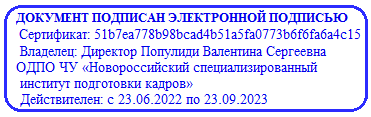 ОТЧЕТ О РЕЗУЛЬТАТАХ САМООБСЛЕДОВАНИЯ за 2022 г.Организация дополнительного профессионального образования частное учреждение «Новороссийский специализированный институт подготовки кадров»С целью обеспечения доступности и открытости информации о деятельности ОДПО ЧУ «Новороссийский специализированный институт подготовки кадров» в соответствии ст. 28 и 29 №273-ФЗ «Об образовании в Российской Федерации», приказом Министерства образования и науки Российской Федерации от 14.6.2013 г. «Об утверждении порядка самообследования образовательной организации», приказом Министерства образования и науки Российской Федерации от 10.12.2013г. №1304 «Об утверждении показателей образовательных организаций подлежащих самообследованию» в ОДПО ЧУ «Новороссийский специализированный институт подготовки кадров» проведено самообследование.В процессе самообследования проведена оценка образовательной деятельности, системы управления организацией, содержания и качества подготовки обучаемых, организации учебного процесса качества кадрового, учебно-методического, информационного обеспечения, материальной базы, функционирования внутренней оценки качества образования.В целях проведения самообследования, за период деятельности с 01.01.2022 г. по 31.12.2022г., приказом директора от 10.01.2023 г. Самообследование проведено комиссией в составе: Комиссия по самообследованию в составе: Председатель – Популиди В.С. – Директор ОДПО ЧУ «Новороссийский специализированный институт подготовки кадров».                                                                                                                                                                                                                   Члены комиссии: 
Караникола В.В. – руководитель финансово – экономическим управлением;Шелест С.А. – исполняющий обязанности декана Факультета сервиса красоты и здоровья.      – в ходе самообследования анализировала и оценивала образовательную деятельность ОДПО ЧУ «Новороссийский специализированный институт подготовки кадров», содержание и качество подготовки обучающихся, организацию учебного процесса, качество кадрового, учебно-методического, материально-технической базы, функционирования внутренней системы оценки качества образования. 2.2. По результатам самообследования составлен настоящий отчет, в котором подведены итоги деятельности ОДПО ЧУ «Новороссийский специализированный институт подготовки кадров» и поставлены задачи на следующий период.РАЗДЕЛ 1. ОРГАНИЗАЦИОННО-ПРАВОВЫЕ СВЕДЕНИЯ1.1. Полное   наименование: Организация дополнительного профессионального образования частное учреждение «Новороссийский специализированный институт подготовки кадров». Сокращенное наименование: ОДПО ЧУ «Новороссийский специализированный институт подготовки кадров».
1.2. Организационно-правовая форма: Частные учреждения1.3.   Место нахождения Учреждения: 353923, Россия, Краснодарский край, г. Новороссийск ул. Дзержинского д.136Телефон-Факс (8617)72-66-77Телефоны (918)482-0048
e-mail: viki-novoros@mail.ru
Адрес официального сайта в сети «Интернет: avto.viki.center
1.4. Учредители Организации дополнительного профессионального образования частного учреждения «Новороссийский специализированный институт подготовки кадров». Популиди Валентина Сергеевна и Мавроматис Виктория Федоровна г. Новороссийск ул. Героев Десантников, д.21 кв. 33, 8-918-339-19-00 и 8-918-34-34-003.1.5 Директор Популиди Валентина Сергеевна +7(918)33-919-001.6 Обособленные структурные подразделения (филиалы): нет.РАЗДЕЛ 2. ПРАВОУСТАНАВЛИВАЮЩИЕ И ЛИЦЕНЗИОННО-РАЗРЕШИТЕЛЬНЫЕДОКУМЕНТЫ1.5. Основной государственный регистрационный номер юридического лица (ОГРН) 10623000095731.6. Свидетельств о государственной регистрации некоммерческой организации (ОГРН) 1062300009573.  Учётный № 2314040029, дата выдачи 23 ноября 2015 г. 1.7. Идентификационный номер налогоплательщика (ИНН): 23151293791.8. Свидетельство о постановке на налоговый учет юридического лица в налоговом органе (КПП) 231501001 серия 23 № 009507451 Инспекция и Федеральной налоговой службы по г. Новороссийску Краснодарского края от 15 ноября 2006г. 1.6.     Наличие Устава. Устав Организации дополнительного профессионального образования частного учреждения «Новороссийский специализированный институт подготовки кадров» утвержден общим собранием Участников протокол № 3 от 27 октября 2021 года. Зарегистрирован в Управлении Министерства Юстиции Российской Федерации по Краснодарскому краю. Решение о государственной регистрации принято 19 ноября 2021 г. 
1.9. Лицензия на осуществление образовательной деятельности: регистрационный номер 10414, выданной  Министерством образования, науки и молодёжной политики Краснодарского края 25.02.2022 г. ОГРН 1062300009573, ИНН 231512979. Место нахождения лицензиата: 353923, Россия Краснодарский край, г. Новороссийск, ул. Дзержинского, 136. Настоящая лицензия предоставлена бессрочно.3. ОЦЕНКА ОБРАЗОВАТЕЛЬНОЙ ДЕЯТЕЛЬНОСТИ Образовательная деятельность ОДПО ЧУ «Новороссийский специализированный институт подготовки кадров» соответствует требованиям:• Федерального закона от 10 декабря 1995 г. № 196-ФЗ «О безопасности дорожногодвижения»;• Федерального закона от 29 декабря 2012 г. № 273-ФЗ «Об образовании вРоссийской Федерации»;• Примерных программ профессионального обучения водителей транспортныхсредств соответствующих категорий и подкатегорий, утвержденных приказомМинистерства просвещения Российской Федерации № 808 от 08 ноября 2021 года (зарегистрирован Минюстом России 10.03.2022 года, регистрационный № 67672);• Порядка организации и осуществления образовательной деятельности по основнымпрограммам профессионального обучения, утвержденного приказом Министерстваобразования и науки Российской Федерации от 26 августа 2020 г. № 438.4. ОЦЕНКА СИСТЕМЫ УПРАВЛЕНИЯ ОРГАНИЗАЦИИУправление образовательной организацией осуществляется в соответствии сзаконодательством Российской Федерации и Уставом ОДПО ЧУ «Новороссийский специализированный институт подготовки кадров».   5. ОЦЕНКА СОДЕРЖАНИЯ И КАЧЕСТВА ПОДГОТОВКИ ОБУЧАЮЩИХСЯ ЗА 2022 ГОД6. ОЦЕНКА ОРГАНИЗАЦИИ УЧЕБНОГО ПРОЦЕССАОрганизация учебного процесса соответствует требованиям образовательныхпрограмм категории «А», «В» и программ дополнительного профессионального образованияметодическим рекомендациям по организации образовательного процесса утвержденным руководителем образовательной организации.6.1.  Программы подготовки водителей транспортных средств категории «А»:Водитель автомобиля категории «А» - 132/130 часов.Срок обучения – 2 месяца.Программа подготовки водителей транспортных средств категории «А» определена лицензией на правоведения образовательной деятельности.Программа разработана для профессиональной подготовки лиц, не достигших 18 лет.Организация учебного процесса соответствует графику учебного процесса и учебным планам.Форма обучения очная (утренняя, дневная, вечерняя).Теоретические занятия проходят в специально оборудованных классах.Расписания занятий на каждую группу, вывешены на информационную доску.Организация промежуточных аттестаций проходит в виде зачетов.Практические занятия осуществляются на оборудованной закрытой площадке.Внутренний экзамен по теории проходит в учебном классе.Проведение практического экзамена осуществляет экзаменационная комиссия на учебном мотоцикле.Количество учебных транспортных средств, соответствующих установленным требования: механических - 2 шт.Образовательные услуги6.2.  Программы подготовки водителей транспортных средств категории «В»:Водитель автомобиля категории «В» - 193/191 часов.Срок обучения – 3 месяца.Программа подготовки водителей транспортных средств категории «В» определена лицензией на право ведения образовательной деятельности.Программа разработана для профессиональной подготовки лиц, не достигших 18 лет.Организация учебного процесса соответствует графику учебного процесса и учебным планам.Форма обучения очная (утренняя, дневная, вечерняя).Теоретические занятия проходят в специально оборудованных классах.Расписания занятий на каждую группу, вывешены на информационную доску.Организация промежуточных аттестаций проходит в виде зачетов.Практические занятия осуществляются на оборудованной закрытой площадке и на маршрутах города (маршруты утверждены ГИБДД г. Новороссийска).Внутренний экзамен по теории проходит в учебном классе.Проведение практического экзамена осуществляет экзаменационная комиссия на учебном автомобиле.Количество учебных транспортных средств, соответствующих установленным требования: механических -  7 шт., прицепов - 1 шт.Образовательные услуги6.3. Программы дополнительного профессионального образования (повышения квалификации и переподготовки) преподавателей осуществляющих подготовку водителей автотранспортных средствСрок обучения – 2 неделиОрганизация учебного процесса соответствует графику учебного процесса и учебным планам.Форма обучения очная (утренняя, дневная, вечерняя).Теоретические занятия проходят в специально оборудованных классах.Расписания занятий на каждую группу, вывешены на информационную доску.Организация промежуточных аттестаций проходит в виде зачетов.Внутренний экзамен по теории проходит в учебном классе.Зачеты проводятся за счет учебного времени, отводимого на изучение предмета.По результатам проведения занятий практического блока выставляется итоговая оценка.Занятия по вождению транспортного средства проводятся вне сетки учебного времени.Образовательные услуги6.4. Программы дополнительного профессионального образования (повышения квалификации и переподготовки) мастеров производственного обученияСрок обучения – 2 неделиОрганизация учебного процесса соответствует графику учебного процесса и учебным планам.Форма обучения очная (утренняя, дневная, вечерняя).Теоретические занятия проходят в специально оборудованных классах.Расписания занятий на каждую группу, вывешены на информационную доску.Организация промежуточных аттестаций проходит в виде зачетов.Внутренний экзамен по теории проходит в учебном классе.Зачеты проводятся за счет учебного времени, отводимого на изучение предмета.По результатам проведения занятий практического блока выставляется итоговая оценка.Занятия по вождению транспортного средства проводятся вне сетки учебного времени.Образовательные услуги6.5. Программы профессиональной переподготовки «Педагог профессионального обучения, профессионального образования и дополнительного профессионального образования» (Преподавание по программам профессионального обучения, СПО и ДПП, должность - преподаватель)Цель: Профессиональная переподготовка Категория слушателей: специалисты, профессионально-педагогические работники государственных и негосударственных организаций, учебных центров, осуществляющих образовательную деятельность, все заинтересованные лица. Организация учебного процесса соответствует графику учебного процесса и учебным планам.Форма обучения очная (утренняя, дневная, вечерняя). Срок обучения: 2 месяца Теоретические занятия проходят в специально оборудованных классах.Расписания занятий на каждую группу, вывешены на информационную доску.Организация промежуточных аттестаций проходит в виде зачетов.Внутренний экзамен по теории проходит в учебном классе.Зачеты проводятся за счет учебного времени, отводимого на изучение предмета.По результатам проведения занятий практического блока выставляется итоговая оценка.Занятия по вождению транспортного средства проводятся вне сетки учебного времени.Образовательные услуги7. ОЦЕНКА КАЧЕСТВА КАДРОВОГО ОБЕСПЕЧЕНИЯПедагогические работники, реализующие программу профессионального обученияводителей транспортных средств, в том числе преподаватели учебных предметов, мастерапроизводственного обучения, удовлетворяют квалификационным требованиям,указанным в квалификационных справочниках по соответствующим должностям.8. ОЦЕНКА КАЧЕСТВА УЧЕБНО-МЕТОДИЧЕСКОГО ОБЕСПЕЧЕНИЯУчебно-методические материалы позволяют реализовать образовательныепрограммы профессионального обучения водителей транспортных средств в полномобъеме и представлены:• примерными программами профессиональной подготовки водителей транспортныхсредств, утвержденными в установленном порядке;• программами профессиональной подготовки водителей транспортных средств,согласованными с Госавтоинспекцией и утвержденными руководителем организации,осуществляющей образовательную деятельность;• методическими рекомендациями по организации образовательного процесса,утвержденными руководителем организации, осуществляющей образовательнуюдеятельность;• материалами для проведения промежуточной и итоговой аттестации обучающихся,утвержденными руководителем организации, осуществляющей образовательнуюдеятельность.9. ОЦЕНКА КАЧЕСТВА БИБЛИОТЕЧНО-ИНФОРМАЦИОННОГООБЕСПЕЧЕНИЯИмеющаяся в наличии учебная литература и учебно-наглядные пособияпозволяют выполнить образовательные программы в полном объеме.10. ОЦЕНКА МАТЕРИАЛЬНО-ТЕХНИЧЕСКОЙ БАЗЫ СВЕДЕНИЯ О НАЛИЧИИ В СОБСТВЕННОСТИ ИЛИ НА ИНОМ ЗАКОННОМ ОСНОВАНИИ ОБОРУДОВАННЫХ УЧЕБНЫХ ТРАНСПОРТНЫХ СРЕДСТВ11. СВЕДЕНИЯ О МАСТЕРАХ ПРОИЗВОДСТВЕННОГО ОБУЧЕНИЯ12. СВЕДЕНИЯ О ПРЕПОДАВАТЕЛЯХ УЧЕБНЫХ ПРЕДМЕТОВ
 ОБЕСПЕЧЕНИЕ ОБРАЗОВАТЕЛЬНОЙ ДЕЯТЕЛЬНОСТИ ОБЪЕКТАМИ И ПОМЕЩЕНИЯМИ СОЦИАЛЬНО-БЫТОВОГО НАЗНАЧЕНИЯ    Сведения о закрытой площадке или автодромеСведения о наличии в собственности или на ином законном основании закрытых площадок или автодромов: договор субаренды земельного участка №1/21 от 01.11.2021. Действует до 01.10.2022 с пролонгацией.Размеры закрытой площадки или  автодрома:  8041 кв. м. (в соответствии с правоустанавливающими документами и итогами фактического обследования)Наличие ровного и однородного асфальта - или цементобетонное покрытия, обеспечивающее круглогодичное функционирование на участках закрытой площадки или автодрома (в том числе автоматизированного) для первоначального обучения вождению транспортных средств, используемые для выполнения учебных (контрольных) заданий имеется.Наличие установленного по периметру ограждения, препятствующее движению по их территории транспортных средств и пешеходов, за исключением учебных транспортных средств, используемых в процессе обучения, имеетсяНаличие наклонного участка (эстакады) с продольным уклоном в пределах 8–16% имеетсяРазмеры и обустройство техническими средствами организации дорожного движения обеспечивают выполнение каждого из учебных (контрольных) заданий, предусмотренных программой обучения, соответствует Коэффициент сцепления колес транспортного средства с покрытием не ниже 0,4 измерения проводились при помощи прибора ИКСп (заводской №184) допустимые параметры в соответствии с ГОСТ не ниже 0,3; при измерении величина коэффициента сцепления составила 0,35 (без протектора), что соответствует требованиям ГОСТ Р 50597-93Наличие оборудования, позволяющего разметить границы для выполнения соответствующих заданий, имеетсяНаличие оборудования, позволяющего разметить границы для выполнения соответствующих заданий, имеетсяПоперечный уклон, обеспечивающий водоотвод, имеетсяПродольный уклон (за исключением наклонного участка) не более 100‰ имеется Наличие освещенности не требуется, занятие проводится в светлое время Наличие перекрестка (регулируемого или нерегулируемого) имеетсяНаличие пешеходного перехода имеетсяНаличие дорожных знаков (для автодромов) не требуютсяНаличие средств организации дорожного движения (для автодромов) не требуетсяНаличие технических средств, позволяющих осуществлять контроль, оценку и хранение результатов выполнения учебных (контрольных) заданий в автоматизированном режиме (для автоматизированных автодромов) не требуетсяНаличие утвержденных технических условий (для автоматизированных автодромов) не требуетсяПредставленные сведения соответствуют требованиям, предъявляемым к закрытой площадкеСведения об оборудованных учебных кабинетах:Сведения о наличии в собственности или на ином законном основании оборудованных учебных кабинетов: договор аренды нежилого помещения от 25.06.2014 г. № 4, на неопределённый срок. (реквизиты правоустанавливающих документов, срок действия)Количество оборудованных учебных кабинетов - 1Наличие учебного оборудования (оборудование, технические средства обучения, учебно-наглядные пособия, информационные материалы) в соответствии с приложением (ями) кнастоящему Акту: имеетсяДанное количество оборудованных учебных кабинетов соответствует количеству общего числа групп. В том числе:Категория «В»: n=(0,75х3528х1)/138=19ИлиКатегория «А»: n=(0,75х3528х1)/114=23Фонд использования помещений в часах: в соответствии с приказом об использовании учебного класса для проведения теоретических занятий от 01.09.2014г.: ежедневно в рабочие дни недели с 07ч.00мин. до 11ч.00мин. (4 часа), с 12ч.00мин. до 16ч.00мин. (4 часа), с 17ч.00мин. до 21ч.00мин. (4 часа), рабочих дней в месяце- 24,5. Ф пом. год= 12х24,5х12=3528Наличие учебного оборудования (оборудование, технические средства обучения, учебно-наглядные пособия, информационные материалы) в соответствии с приложением(ями) к настоящему Акту соответствует установленным требованиям.НАЛИЧИЕ УЧЕБНОГО ОБОРУДОВАНИЯПеречень учебного оборудования, необходимого для осуществления образовательной деятельности по программе профессиональной подготовки водителей транспортных средств категории «В»По профессиональные подготовки водителей транспортных средств категории «А»Перечень материалов по предмету «Первая помощь при дорожно-транспортном происшествии»Информационно-методические и иные материалы:Учебный план - имеетсяКалендарный учебный график - имеетсяМетодические материалы и разработки:соответствующая примерная программа профессиональной подготовки (переподготовки) водителей транспортных средств, утвержденная в установленном порядке имеется образовательная программа подготовки (переподготовки) водителей, согласованная с Госавтоинспекцией и утвержденная руководителем организации, осуществляющей образовательную деятельность - имеетсяметодические рекомендации по организации образовательного процесса, утвержденные руководителем организации, осуществляющей образовательную деятельность – имеются.материалы для проведения промежуточной и итоговой аттестации обучающихся, утвержденные руководителем организации, осуществляющей образовательную деятельность - имеютсярасписание занятий - имеютсяСхемы учебных маршрутов, утвержденных организацией, осуществляющей образовательную деятельность (за исключением программ подготовки водителей транспортных средств категории «А», - имеются.Соответствие требованиям Федерального закона «Об образовании в Российской Федерации»Наличие отчета по результатам самообследования материально-технической базы образовательной организации -  имеетсяРазмещение на официальном сайте образовательной организации в сети «Интернет» отчета о результатах самообследования - размещенСоответствие сведений, указанных на официальном сайте образовательной организации в сети «Интернет» о состоянии учебно-материальной базы фактически установленным   соответствуютСоответствие требованиям Федерального закона «О безопасности дорожного движения» 28Проведение мероприятий, направленных на обеспечение соответствия техническогосостояния транспортных средств требованиям безопасности дорожного движения изапрещения допуска транспортных средств к эксплуатации при наличии у нихнеисправностей, угрожающих безопасности дорожного движения 29 - проводятся.Медицинское обеспечение безопасности дорожного движения 30 - обязательные предрейсовые медицинские осмотры: проводятся. Вывод о результатах самообследования:Учебно-материальная база для образовательных программ подготовки водителей транспортных средств категории «А», «В» и дополнительного профессионального образования соответствует установленным требованиям.Отчет составил(а): Директор ОДПО ЧУ «Новороссийский специализированный институт подготовки кадров»                                                                                   В.С. Популиди               (должность руководителя организации)                                            (подпись)                                           (И. О. Фамилия)Количество обучающихсяОтчислено в процессе обученияОтчислено в процессе обученияОтчислено в процессе обученияОтчислено в процессе обученияОтчислено в процессе обученияОтчислено в процессе обученияДопущенок квалификационномуэкзаменуДопущенок квалификационномуэкзаменуДопущенок квалификационномуэкзаменуСдали квалификационный экзаменСдали квалификационный экзаменСдали квалификационный экзаменСдали квалификационный экзаменСдали квалификационный экзаменСдали квалификационный экзаменСдали квалификационный экзаменСдали квалификационный экзаменСдали экзаменс первого раза Сдали экзаменс первого раза Сдали экзаменс первого раза Сдали экзамен не с первого разаСдали экзамен не с первого разаСдали экзамен не с первого разаКоличество обучающихсяВсегоВсегоВ том числепо неуспе-ваемостиВ том числепо неуспе-ваемостиВ том числепо неуспе-ваемостиВ том числепо неуспе-ваемостиДопущенок квалификационномуэкзаменуДопущенок квалификационномуэкзаменуДопущенок квалификационномуэкзаменуВсегоВсегоИз них с оценкамиИз них с оценкамиИз них с оценкамиИз них с оценкамиИз них с оценкамиИз них с оценкамиИз них с оценкамиИз них с оценкамиИз них с оценкамиИз них с оценкамиИз них с оценкамиИз них с оценкамиКоличество обучающихсяВсегоВсегоВ том числепо неуспе-ваемостиВ том числепо неуспе-ваемостиВ том числепо неуспе-ваемостиВ том числепо неуспе-ваемостиДопущенок квалификационномуэкзаменуДопущенок квалификационномуэкзаменуДопущенок квалификационномуэкзаменуВсегоВсегоотличноотличнохорошохорошоудовлетворудовлетворКоличество обучающихсячел%%чел%челчел%челчел%чел%чел%ч%%чел%чел%%383нет--нет-383383100383383100153,822859,514036,736,7882329529577Учебные предметыКоличество часовКоличество часовКоличество часовУчебные предметыВсегоВ том числеВ том числеУчебные предметыВсегоТеоретические занятияПрактические занятияУчебные предметы базового циклаУчебные предметы базового циклаУчебные предметы базового циклаУчебные предметы базового циклаОсновы законодательства Российской Федерации в сфере дорожного движения. Зачет 1 час.433013Психофизиологические основы деятельности водителя. Зачет.1284Основы управления транспортными средствами. Зачет 1 час.15123Первая помощь при дорожно-транспортном происшествии. Зачет.1688Учебные предметы специального циклаУчебные предметы специального циклаУчебные предметы специального циклаУчебные предметы специального циклаУстройство и техническое обслуживание транспортных средств категории "А" как объектов управления. Зачет.1284Основы управления транспортными средствами категории "А". Зачет.1284Вождение транспортных средств категории "А" (с механической трансмиссией/с автоматической трансмиссией)18/16-18/16Квалификационный экзаменКвалификационный экзаменКвалификационный экзаменКвалификационный экзаменКвалификационный экзамен422Итого132/1307656/54Учебные предметыКоличество часовКоличество часовКоличество часовУчебные предметыВсегоВ том числеВ том числеУчебные предметыВсегоТеоретические занятияПрактические занятия1.Учебные предметы базового цикла1.Учебные предметы базового цикла1.Учебные предметы базового цикла1.Учебные предметы базового циклаОсновы законодательства Российской Федерации в сфере дорожного движения. 423012Психофизиологические основы деятельности водителя. 1284Основы управления транспортными средствами14122Первая помощь при дорожно-транспортном происшествии. 1688Зачет11-2. Учебные предметы специального цикла2. Учебные предметы специального цикла2. Учебные предметы специального цикла2. Учебные предметы специального циклаУстройство и техническое обслуживание транспортных средств категории "В" как объектов управления.20182Основы управления транспортными средствами категории "В"1284Вождение транспортных средств категории "В" (с механической трансмиссией/с автоматической трансмиссией)56/54-56/54Зачет11-3. Учебные предметы профессионального цикла3. Учебные предметы профессионального цикла3. Учебные предметы профессионального цикла3. Учебные предметы профессионального циклаОрганизация и выполнение грузовых перевозок автомобильным транспортом. 88-Организация и выполнение пассажирских перевозок автомобильным транспортом.66-Зачет11-Квалификационный экзаменКвалификационный экзаменКвалификационный экзаменКвалификационный экзаменКвалификационный экзамен422Итого193/19110390/88№ппПредметыКоличество часовКоличество часовКоличество часов№ппПредметыВсегоВ том числе В том числе №ппПредметыВсеготеорияпрактика Теоретический блокТеоретический блокТеоретический блокТеоретический блокТеоретический блок1.Основы психологии8622.Основы профессиональной педагогики1212–3.Основы законодательства в сфере дорожного движения (зачет)*1212–4.Основы безопасного управления транспортными средствами (зачет) *1616–5.Конструкция, устройство и эксплуатация транспортных средств (зачет) *44–Всего:52502Технологический блокТехнологический блокТехнологический блокТехнологический блокТехнологический блок6.Основы методики профессионального обучения447.Законодательные и нормативные акты, регламентирующие подготовку водителей транспортных средств (зачет) *44–Всего:88Профессиональный блок**Профессиональный блок**Профессиональный блок**Профессиональный блок**Профессиональный блок**8.Вождение транспортного средства***4–49.Проведение теоретических занятий4–4Всего:8–8Итого:68Диагностика слушателей курсов. Итоговая аттестация – экзамены по предметам в том числе:«Основы психологии»«Основы профессиональной педагогики»«Основы методики профессионального обучения»11    11Всего часов725616№ппПредметыКоличество часовКоличество часовКоличество часов№ппПредметыВсегоВ том числеВ том числе№ппПредметыВсеготеорияпрактикаТеоретический блокТеоретический блокТеоретический блокТеоретический блокТеоретический блок1.Основы психологии121022.Основы профессиональной педагогики1010–3.Основы законодательства в сфере дорожного движения (зачет)*1212–4.Основы безопасного управления транспортными средствами (зачет) *1616–5.Конструкция, устройство и эксплуатация транспортных средств (зачет) *55–Всего:55532Технологический блокТехнологический блокТехнологический блокТехнологический блокТехнологический блок6.Основы методики профессионального обучения12667.Законодательные и нормативные акты, регламентирующие подготовку водителей транспортных средств (зачет) *55–Всего:17116Профессиональный блок**Профессиональный блок**Профессиональный блок**Профессиональный блок**Профессиональный блок**8.Вождение транспортного средства***8–89.Проведение теоретических занятий6–6Всего:14–14Итого:866422Консультации1Диагностика слушателей курсов. Консультация.Открытие курсов. Проведение итоговой аттестации слушателей.Итоговая аттестация – экзамены по предметам в том числе:«Основы психологии»«Основы профессиональной педагогики»«Основы методики профессионального обучения»1111Всего часов90№ п/пНаименование дисциплинВсего аудиторных часовВ том числеВ том числеВ том числеФорма контроля№ п/пНаименование дисциплинВсего аудиторных часовЛекцийПрактических работСРС     Форма контроля1.Модуль 1.  Нормативно – правовые основы деятельности образовательных учреждений 186210Контрольнаяработа2.Модуль 2.  Общая педагогика3010218Контрольная3.Модуль 3. Общая и педагогическая психология288218Контрольная4.Модуль 4. Методология и история образования4616 1230Контрольная5.Модуль 5. Современные проблемы образования226214Контрольная6.Модуль 6. Организация воспитательного процесса в СПОО14428Контрольнаяработа7.Модуль 7.  Организация учебного процесса в СПОО204412Контрольнаяработа8.Модуль 8. Современные профессионально-ориентированные образовательные технологии226412Контрольнаяработа9.Модуль 8. Психология профессионального образования52181222Контрольнаяработа10.Итоговая аттестация4Квалифицированный экзаменКвалифицированный экзаменКвалифицированный экзаменКвалифицированный экзаменИтого2566830154СведенияНомер по порядкуНомер по порядкуНомер по порядкуНомер по порядкуНомер по порядкуСведения15.16.17.18.Марка, модельМотоциклBS250-13 VJМотоциклSTELS  ELEX 250МотоциклMOTOL AND XV250-BМотоциклBAJAJDV 150XТип транспортного средствамотоциклмотоциклмотоциклмотоциклКатегория транспортного средстваААААГод выпуска2014201420202021Государственный регистрационный знак7362КО235095КР231923КC231325КТ23Соответствие пунктам 5 и 8 Основных положений по допуску транспортных средств к эксплуатации и обязанностей должностных лиц по обеспечению безопасности дорожного движения 2 Регистрационные документы99 03  79679499 03  76632399 19 34122699 29 405153Собственность или иное законное основание владения транспортным средствомарендаарендаарендаарендаТехническое состояние в соответствии с п. 3 Основных положений соответствуетсоответствуетсоответствуетсоответствуетНаличие тягово-сцепного (опорно-сцепного) устройства________________Тип трансмиссии (автоматическая или механическая)механическаямеханическаямеханическаямеханическаяДополнительные педали в соответствии с п. 5 Основных положений____________________Зеркала заднего вида для обучающего вождению в соответствии с п. 5 Основных положений------------------------------------------Опознавательный знак «Учебное транспортное средство» в соответствии с п. 8 Основных положенийимеетсяимеетсяимеетсяимеетсяНаличие информации о внесении изменений в конструкцию ТС в регистрационном документеОтсутствует. _______________Страховой полис ОСАГО (номер, дата выдачи, срок действия, страховая организация)Серия ТТТ№700371749318.08.2021 до17.08.2022РЕСО гарантияСерия ХХХ№023743527228.04.2022 до27.04.2023АО «СОГАЗ»Серия ТТТ№700133599426.04.2022 до27.06.2022РЕСО гарантияСерия ТТТ№701528140903.04.2022 до02.04.2023 РЕСО гарантияТехнический осмотр (дата прохождения, срок действия)27.10.2021 до 27.10.202223.04.2022 до23.04.202306.05.2022 до06.05.202327.04.2022 до27.04.2023Соответствует (не соответствует) установленным требованиямсоответствуетсоответствуетсоответствуетсоответствуетСведенияНомер по порядкуНомер по порядкуНомер по порядкуНомер по порядкуНомер по порядкуНомер по порядкуСведения123456Марка, модельХёндай СолярисХёндай IX35 2.0 GLS АТХёндай СолярисХёндай СолярисТойота КороллаКИА РИОТип транспортного средствахатчбекуниверсалседанседанседанхатчбекКатегория транспортного средстваВВВВВВГод выпуска201420112012201320132020Государственный регистрационный знакК988НР123Н836КР193А490КЕ123О037ВК193С708НВ123М080СК93Регистрационные документы23 12 № 7735899 23 48914423ХХ №6720099925 №95118023 28№ 75032499 23 389994Собственность или иное законное основание владения транспортным средствомарендаарендаарендаарендаарендаарендаТехническое состояние в соответствии с п. 3 Основных положений соответствуетсоответствуетсоответствуетсоответствуетсоответствуетсоответствуетНаличие тягово-сцепного (опорно-сцепного) устройства       имеется          _____________имеется____Тип трансмиссии (автоматическая или механическая)механическаямеханическаямеханическаямеханическаяавтоматическаямеханическаяДополнительные педали в соответствии с п. 5 Основных положенийимеютсяимеютсяимеютсяимеетсяимеютсяимеетсяЗеркала заднего вида для обучающего вождению в соответствии с п. 5 Основных положенийимеютсяимеютсяимеютсяимеетсяимеютсяимеетсяОпознавательный знак «Учебное транспортное средство» в соответствии с п. 8 Основных положенийимеетсяимеютсяимеетсяимеетсяимеетсяимеетсяНаличие информации о внесении изменений в конструкцию ТС в регистрационном документеимеетсяимеетсяимеетсяимеетсяимеетсяимеетсяСтраховой полис ОСАГО (номер, дата выдачи, срок действия, страховая организация)Серия ТТТ №7014245166 с 20.03.2022 до 19.03.2023РЕСО гарантияСерия ХХХ      № 0196054030    с 29.09.2021 до 28.09.2022      ВСК Страховой домСерияТТТ № 7014245336 с 20.03.2021 до 19.03.2022РЕСО гарантияСерия № ТТТ№700657843413.10.21 до12.10.22РЕСО гарантияСерия А А С5066733453с 06.04.2021 до 05.04.2022РЕСО гарантия№ А А С5059986683 01.10.2021 до 30.09.2022ВСК Страховой домТехнический осмотр (дата прохождения, срок действия)01.02.2022 до 01.02.202317.01.2022 до 17.01.202301.02.2022 до 01.02.202330.11.2021 до30.11.202222.05.2021 до23.05.202201.02.2022до 01.02.2023Соответствует (не соответствует) установленным требованиямсоответствуетсоответствуетсоответствуетсоответствуетсоответствуетсоответствуетСведенияНомер по порядкуНомер по порядкуНомер по порядкуНомер по порядкуНомер по порядкуНомер по порядкуСведения67891011Марка, модельКИА РИОВАЗ 219050Лада ГрантаХЕНДЕ АКЦЕНТ РЕНО САНДЕРОХёндай СолярисПрицеп к легковым автоТип транспортного средстваседанседанседанхетчбекседанприцепКатегория транспортного средстваВВВВВ___Год выпуска201320122008201920141992Соответствие пунктам 5 и 8 Основных положений по допуску транспортных средств к эксплуатации и обязанностей должностных лиц по обеспечению безопасности дорожного движения 2 Государственный регистрационный знакК159РР70У534КР123С 945 Х Е 123В189ХС123В302МВ193ЕН4739 23Регистрационные документы9903 89059699 20  293600991 13 98659899 39 37753099 25 16452623 ТС № 406554Собственность или иное законное основание владения транспортным средствомарендаарендаарендаарендаарендаарендаТехническое состояние в соответствии с п. 3 Основных положений соответствуетсоответствуетсоответствуетсоответствуетсоответствует_____Наличие тягово-сцепного (опорно-сцепного) устройства_____имеется______________________имеетсяТип трансмиссии (автоматическая или механическая)автоматическаямеханическаяавтоматическаямеханическаямеханическая_____Дополнительные педали в соответствии с п. 5 Основных положенийимеютсяимеютсяимеютсяимеютсяимеются_____Зеркала заднего вида для обучающего вождению в соответствии с п. 5 Основных положенийимеютсяимеютсяимеютсяимеютсяимеются_____Опознавательный знак «Учебное транспортное средство» в соответствии с п. 8 Основных положенийимеетсяимеетсяимеетсяимеютсяимеютсяимеетсяНаличие информации о внесении изменений в конструкцию ТС в регистрационном документеимеетсяимеетсяимеетсяимеютсяимеются_____Страховой полис ОСАГО (номер, дата выдачи, срок действия, страховая организация)Серия ТТТ №7006559726,с 12.10.2021 до 11.10.2022РЕСО гарантияСерияАСС № 5040175643 с 05.08.2021 до 04.08.2022                          РЕСО гарантияСерия № ХХХ0195762391 с 02.10.2021 до 01.10.2022ЮгорияСерия № ТТТ 7015372440         с 05.04.2022 до 04.04.2023       РЕСО гарантияСерия № ААС  5059903142             с 23.03.2022    до 22.03.2023ВСК Страховой дом_____Технический осмотр (дата прохождения, срок действия)11.03.2022 до 11.03.202304.02.2022 до 04.02.202302.03.2022 до 02.03.202329.03.2022 до 29.03.202310.11.2022 до 10.11.2023_____Соответствует (не соответствует) установленным требованиямсоответствуетсоответствуетсоответствуетсоответствуетсоответствуетсоответствует№ п/пФ. И. О.Реквизиты документов, подтверждающих квалификациюСерия, № водительского удостоверения,дата выдачиРазрешенные категории, подкатегории ТС, ограничения, стажРеквизиты документа на право обучения вождению ТС соответствующих категорий, подкатегорий (серия, номер, дата выдачи, кем выдан)Сведения о лишении права управления ТСОснования трудовой деятельности1Оганян                              Рубен Сергеевич1. Диплом ВСГ 3021602 выдан 18.05.2009 г. Краснодар «Экономист»23 22 №799164                      дата выдачи 10.06.2015 А,А1В,В1М с 1997 Диплом № 231200052904АНО ДПО «Учебный центр «Академия» «Педагогическое образование» выдано 22.04.2017г.Удостоверение 2316 17130322 «Повышение мастера ПО» дата выдачи 19.03.2022 ОДПО ЧУ «Новороссийский специализированный институт подготовки кадров»Не лишенСостоит в штате, труд. Дог. №1 от 01.07.20092Чернов                             Роман Викторович1. Диплом КЕ № 603332 выдан 08.07.2011г. Краснодар «Юрист»помощи»23 07 №209868                    дата выдачи 14.12.2012 В с 2003 Диплом Серия ВИКИ №000002 19.01.2018 «Педагог профессионального образования»Удостоверение 2316 20130322 «Повышение мастера ПО» дата выдачи 19.03.2022 ОДПО ЧУ «Новороссийский специализированный институт подготовки кадров»Не лишенСостоит в штате, труд. Дог. №4 от 01.07.20093Арутюнян Карен Самвелович1. Диплом ВСГ 3553666 выдан 04.02.2009 «Специалист по физической культуре и спорту» Краснодар22307 300312    Дата выдачи 03.05.2013 В с 2003Диплом Серия ВИКИ №000036 выдано 19.01.2018 ЧОУ ДПО «УЦ «Вики» «Педагог профессионального образования ПОД ПО»Удостоверение 2316 08130322 «Повышение мастера ПО» дата выдачи 19.03.2022 ОДПО ЧУ «Новороссийский специализированный институт подготовки кадров»Не лишенСостоит в штате                       труд.Дог. № 42 от 02.02.20154Кордо-Сысоев Александр Сергеевич1. Диплом Г № 755448 «Судокорпусник –Газосварщик» выдан 17.07.19852328 №156902                         Дата выдачи             28.05.2016 В, В1С, С1М с 1989 Диплом Серия ВИКИ №000012 выдано 19.01.2018 ЧОУ ДПО «УЦ «Вики» «Педагог профессионального образования ПОД ПО»  Удостоверение 2316 13120322 «Повышение мастера ПО» дата выдачи 19.03.2022 ОДПО ЧУ «Новороссийский специализированный институт подготовки кадров»     Не лишенСостоит в штате труд.дог. № 45 от 03.02.20155Магакян Артур Размикович1. Диплом В № 676916 О средне-профессиональном образовании выдан 21.06.0223 03 №212167                     Дата выдачи 22.11.2011В с 2011Диплом Серия ВИКИ №000038 выдано 19.01.2018 ЧОУ ДПО «УЦ «Вики» «Педагог профессионального образования ПОД ПО»Удостоверение 2316 15120322 «Повышение мастера ПО» дата выдачи 19.03.2022 ОДПО ЧУ «Новороссийский специализированный институт подготовки кадров»Не лишенСостоит в штате      труд. Дог. № 46                            от 07.02.20166Жуков Владимир Петрович1. Диплом КЕ № 60265 «Юрист» выдан 08.07.2011 КраснодарВОА2319 282592                      Дата выдачи 31.10.2014 В,В1С,С1Д,Д1М с 2001Серия 23/15 №000018 г. Новороссийск АНО ДПО «Драйв», выдано 10.03.2016 «Повышения квалификации мастера ПО Диплом №231200049095 «Педагог профессионального образования» выдано 02.02.2018 ПОД ПО» НЧОУ ДП О «Институт переподготовки и повышении квалификации г. Славянск-на-КубаниУдостоверение о повышении квалификации 005316 от 22.06.2020Не лишенСостоит в штате   труд. Дог. № 47                            от 21.07.20167Мамацов Гиви РафаэловичДиплом 137705 0088412 выдан 30.06.2015Юрист г. Москва2328 197360      Дата выдачи     16.08.2016 А,А1В,В1,С,С1М с 2008Диплом Серия ВИКИ №000003 выдано 19.01.2018 «Педагог профессионального образования ПОД ПО»Удостоверение 2316 16130322 «Повышение мастера ПО» дата выдачи 19.03.2022 ОДПО ЧУ «Новороссийский специализированный институт подготовки кадров»Не лишенСостоит в штате труд. Дог. № 49                            от 18.01.20178ШелестСветлана Александровна1. ДипломДВС 0064482 выдан27.06.2000Педагогг. Армавир9920 191485Дата выдачи 10.12.2020В,В1,М с 2010   Диплом о профессиональной переподготовке 784360001189 «Мастер производственного обучения вождению» от 12.07.2021 АНО ДПО «Региональный институт профессиональной переподготовки» г. Славянск-на-КубаниНе лишенСостоит в штате трудовой договор №51 от 18.01.20169Кравченко Александр Николаевич1. Диплом ЛТ № 544241 выдан 02.03.1988 г. Медицинское училище «Фельдшер» Новороссийск9902 569262         Дата выдачи 23.10.2018 В,В1М с 1998Диплом Серия ВИКИ №000029 выдано 19.01.2018 «Педагог профессионального образования ПОД ПО» ЧОУ ДПО «УЦ «Вики» г. НовороссийскУдостоверение 2316 14120322 «Повышение мастера ПО» дата выдачи 19.03.2022 ОДПО ЧУ «Новороссийский специализированный институт подготовки кадров»Не лишенСостоит в штате   труд. Дог. № 53                           от 25.01.201910Айвазян Агаси Самвелович1. Диплом ЛТ № 544241 выдан 02.03.1988 г. Медицинское училище «Фельдшер» Новороссийск        9916 914059Дата выдачи06.06.2020 В,В1С,С1М с 2010Диплом Серия ВИКИ №000030 выдано 19.01.2018 «Педагог профессионального образования ПОД ПО» ЧОУ ДПО «УЦ «ВИКИ» г. НовороссийскСвидетельство 2316 07120322 «Повышение мастера ПО» дата выдачи 19.03.2022 ОДПО ЧУ «Новороссийский специализированный институт подготовки кадров»Не лишенСостоит в штате   труд. Дог. № 54                           от 27.01.201911Кожемяко Дмитрий Александрович1. Диплом АВС 0633488 выдан 12.07.1975 г. Высшее военное уч-е «Инженер» г. Н. Новгород23 34 255645Дата выдачи21.11.17 А,А1В,В1С,С1М с 1987 Диплом Серия ВИКИ №000028 выдано 19.01.2018 «Педагог профессионального образования ПОД ПО» ЧОУ ДПО «УЦ «ВИКИ» г. НовороссийскУдостоверение 2316 11130322 «Повышение мастера ПО» дата выдачи 19.03.2022 ОДПО ЧУ «Новороссийский специализированный институт подготовки кадров»Не лишенСостоит в штате   труд. Дог. № 55                            от 27.01.201912Трофимов Сергей Александрович1. Диплом 90 БА 0115019 выдан 16.06.2008 г. Техник строительных машин г. Новороссийск2329 319973Дата выдачи27.12.2016 А,А1В,В1С,С1 с 2006Диплом Серия ВИКИ №000028 выдан 19.01.2018 «Педагог профессионального образования ПОД ПО» ЧОУ ДПО «УЦ «ВИКИ» г. НовороссийскУдостоверение 2316 14120322 «Повышение мастера ПО» дата выдачи 19.03.2022 ОДПО ЧУ «Новороссийский специализированный институт подготовки кадров»Не лишенСостоит в штате   труд. Дог. № 56                            от 27.01.201913Арутюнян СаргисСамвелович1. Диплом ВСГ 3327337 выдан 10.08.2009 Юрист г. Краснодар2322 800738    Дата выдачи 08.07.2015 А,А1В,В1 Мс 2005Диплом Серия ВИКИ №000026 выдано 19.01.2018 «Педагог профессионального образования ПОД ПО» ЧОУ ДПО «УЦ «ВИКИ» г. НовороссийскУдостоверение 2316 09130322 «Повышение мастера ПО» дата выдачи 19.03.2022 ОДПО ЧУ «Новороссийский специализированный институт подготовки кадров»Не лишенСостоит в штате   труд. Дог. № 57                            от 28.01.201914Копеечкин Александр Юрьевич1. Диплом СБ 6069760 выдан 10.12.2005 г.  «Техник-судомеханик» Ростов-на Дону9910 187031Дата выдачи20.08.2019 А,А1В,В1С,С1 М с 1985Диплом Серия ВИКИ №000025 выдано 19.01.2018 «Педагог профессионального образования ПОД ПО» ЧОУ ДПО «УЦ «ВИКИ» г. НовороссийскУдостоверение 2316 12120322 «Повышение мастера ПО» дата выдачи 19.03.2022 ОДПО ЧУ «Новороссийский специализированный институт подготовки кадров»Не лишенСостоит в штате   труд. Дог. № 58                            от 29.01.201915Цыпкин Эдуард Витальевич1. Диплом ВСГ 2731682 выдан 11.12.2008 Инженер «Кубанский государственный аграрный университет»9902 539037         Дата выдачи 05.09.2018 В, В1С,С1 Д,Д1 М с 1993Диплом Серия ВИКИ №000004 выдано 19.01.2018 «Педагог профессионального образования ПОД ПО»Удостоверение 2316 19130322 «Повышение мастера ПО» дата выдачи 19.03.2022 ОДПО ЧУ «Новороссийский специализированный институт подготовки кадров»Не лишенСостоит в штате Труд. дог. № 59 от 01.08.201916СоломатовЛеонидАнатольевичДиплом СБ 2802615 выдан 20.06.2001 г. Краснодарский машиностроительный колледж. «Техник»23 07 №273498дата выдачи 03.04.2013 В, В1 с 1996Диплом 1230 00000037 о профподготовки «Мастер производственного обучения вождению» от 18.08.2021 г.Не лишенСостоит в штатетруд. Дог. №61 от 28.09.202017БелкинНиколайЮрьеевичДиплом В № 488821Профессионально техническое училище №7г. Новороссийск выдан 13.05.1993 гПовар-кондитер9900 623967Дата выдачи08.05.20182016 А,А1В,В1С,С1ВЕСЕС1Е,М с 1998Диплом Серия ВИКИ №000008 выдано 19.01.2018 «Педагог профессионального образования ПОД ПО»Удостоверение 2316 10120322 «Повышение мастера ПО» дата выдачи 19.03.2022 ОДПО ЧУ «Новороссийский специализированный институт подготовки кадров»Не лишенСостоит в штате Труд. дог. № 62 от 01.02.202118Левчук Александр ВячеславовичДиплом А№123736 выдан 25.06.1997г Профессиональный лицей «Строитель» по профессии Мастер общественных работ. Новороссийск9914 159791 дата выдачи 28.12.2019 В,В1С,С1,СЕ,С1ЕМ с 1999Диплом 1230 00000036 о профподготовки «Мастер производственного обучения вождению» от 18.08.2021 г.Св-во «Мастер обучения вождению» Серия АА№1746 выдано 02.12.2019г «Новороссийский центр профессиональной подготовки и повышения квалификации кадров Федерального дорожного Агенства»Не лишенСостоит в штате   труд. Дог №67 от 07.09.202119Бударин Павел ЮрьевичДиплом ИВС № 0660419 выдан 27. 03. 2003 г.г. Томск «Инженер»2. Диплом Серия ЮГ-19/ДПП-0903 №102117 выдано 23. 04. 2019 г «Педагог профессионального образования»9923 335443 дата выдачи 05.08.2021 В,.С, с 1998Удостоверение Серия АНО ДПО «Политехник» 00370 №374 выдано 10.03.2021 «Педагогические основы деятельности мастера производ. обучения по подготовке водителей ТС»Не лишенСостоит в штатетруд. Дог. №68 от 23.11.202120Копеечкин Кирилл АлександровичДиплом 102318 0384613 выдан 30.06.2015 г.г. Новороссийск Инженер9927 575092дата выдачи 19.04.22А,А1В,В1С 2018Диплом 1230 00000038 о профподготовки «Мастер производственного обучения вождению» от 18.08.2021 г.Не лишенСостоит в штатетруд. Дог. №69         от 18.05.202222БолотовГеннадий Георгиевич1. Диплом ВБА 0468448 выдан 01.08.200 г. Москва«ЮРИСПРУДЕНЦИЯ»БАКАЛАВР23 22 796687                      дата выдачи 10.06.2015А,А1В,В1С,С1,ММ с 2004 г. Диплом 1230 00000039 о профподготовки «Мастер производственного обучения вождению» от 18.08.2021 г.Не лишенСостоит в штате, труд. Дог. №63 от 19.08.202123Караникола Виктория ВладимировнаДиплом КМ №93260  выдан 19.02.2012Экономист г. Москва2328 197360      Дата выдачи     15.01.2021А,А1В,В1,М с 2011Диплом 1230 00000040 о профподготовки «Мастер производственного обучения вождению» от 18.08.2021 г.Не лишенСостоит в штате, труд. Дог. №65 от 23.08.202124Караникола Дмитрий Александрович1. Диплом АВС 0178913 выдан 19.06.1997 г. «Инженер-механик» г. Ярославль99 10 248541Дата выдачи31.10.2191А,А1В,В1,М с 2009 Диплом 1230 00000041 о профподготовки «Мастер производственного обучения вождению» от 18.08.2021 Не лишенСостоит в штате, труд. Дог. №66от 23.09.202121Плахотин Виталий НиколаевичДиплом о высшем профессиональном образовании ВСГ 3301251г. Славянск-на-Кубани Учитель информатики выдан 30.06.2009 г2322 800836дата выдачи 21.06.2015В,В1С 2005Удостоверение 2316 21130322 «Повышение мастера ПО» дата выдачи 19.03.2022 ОДПО ЧУ «Новороссийский специализированный институт подготовки кадров»Не лишенСостоит в штатетруд. Дог. №70 от 18.03.202225Стативко Юрий Юрьевич1. Диплом КО 18851 выдан 12.06.2012 г г. БелгородИнженер23 07 210729дата выдачи17.01.2013ВС 2002Удостоверение 2316  28130022                                                      «Повышение мастера ПО» дата выдачи 19.03.2022 ОДПО ЧУ «Новороссийский специализированный институт подготовки кадров»Не лишенСостоит в штатетруд. Дог. №71 от 31.03.202226 Сидюк Евгений ВитальевичДиплом бакалавра137724 2402238Выдан 18.07.2016 гРег. Номер 635Г. МоскваМенеджмент23 29 307010Дата выдачи31.08.2016 г
А, А1, В1 с 2016В с 1998Диплом 2315 31131022 о профподготовке «Мастер производственного обучения вождению» от 08.12.2022 г.Не лишенСостоит в штатетруд. Дог. №77 от 01.11.202227Лагунова Лили АнатольевнаДиплом  ВОВБА 0300165Р/н № 357/02-04 от 30.06.2008 г.Юриспруденция99 28 444391Дата выдачи 06.12.2006 г.В, В1 с 2006 г
М с 2016 г.Диплом 2315 28121022 о профподготовке «Мастер производственного обучения вождению» от 08.12.2022 г.Не лишенСостоит в штатетруд. Дог. №78 от 22.11.2022Ф. И. О.Учебный предметДокумент о высшем или среднем профессиональном образовании по направлению подготовки "Образование и педагогика" или в области, соответствующей преподаваемому предмету, либо о высшем или среднем профессиональном образовании и дополнительное профессиональное образование по направлению деятельностиОформлен в соответствии с трудовым законодательством (состоит в штате или иное)Корниенко Андрей Владимирович-основы законодательства ПДД, устройство и техобслуживание тс, основы управления тс, организация и выполнение грузовых и пассажирских перевозок АТС Психофизиологические основы;1. Новороссийский государственный колледж строительных технологий экономики и менеджмента, диплом № СБ5445478, квалификация: техник, по специальности: тех. обслуживание и ремонт автомобильного транспорта2. Удостоверение Регистрационный № 4066-СГП   Краснодар 24.04.2016 г.  «Педагогические основы деятельности преподаватель по подготовки водителей АС»                                                                           3. «Основы мед. знаний и обучение оказанию первой помощи» Серия ВИКИ №000007 выдано 04.02.2019                                   4. «Педагог профессионального образования  ПОД ПО»  Серия ВИКИ №000017 выдано 19.01.2018 ЧОУ ДПО «УЦ «ВИКИ» г. НовороссийскСостоит в штате         труд дог. № 5                              от 01.03.2010 г.Удостоверение 23УК407560выдан 14.08.2020Колесник                      Ольга СлавиевнаПервая медицинская помощь при ДТП1. Диплом ЗТ № 473368 Новороссийское медицинское училище Присвоена квалификация Медсестры Регистрационный номер 937   Выдан 04.06.1986 г.3. «Педагог профессионального образования ПОД ПО» Серия ВИКИ №000021 выдано 19.01.2018 ЧОУ ДПО «УЦ «ВИКИ» г. НовороссийскСостоит в штате                  трудовой дог. № 40 от 03.02.15 г. ДоценкоЕлена Владимировна«Психология»Диплом КТ № 35125 «Московский социально-гуманитарный институт» Психолог. Преподаватель Психологии по специальности «Психология» Регистрационный номер 2457                                            Выдан 15 марта 2013Состоит в штате                трудовой дог. № 37 от 17.11.2014Корниенко     Надежда Николаевнаосновы законодательства ПДД, устройство и техобслуживание тс, основы управления тс, организация и выполнение грузовых и пассажирских перевозок АТС Психофизиологические основы;1. Государственное образовательное учреждение   высшего профессионального образования    «Краснодарская академия Министерства внутренних дел Российской Федерации» Диплом с отличием    ВСА 0258874   Юрист                                                                Рег. номер 3231/04-с 13 августа 2004г. Удостоверение о краткосрочном повышении квалификации «Кубанский гос. универ.» по программе «Педагогические основы деятельности препад. по подготовки водителей автотранспортных средств» Рег. № 4021-СГП от 13.07.2016г.3. «Педагог профессионального образования ПОД ПО» Серия ВИКИ №000018 выдано 19.01.2018 ЧОУ ДПО «УЦ «ВИКИ»г. НовороссийскСостоит в штате                 труд. дог. № 46                           от 02.02.2015 г.Шелест Светлана Александровна Преподаватель профессионального образования, дополнительного профессионального образования». Квалификационный уровень – 6.                              Российская Федерация Армавирский государственный педагогический институт. Диплом ДВС 0064482 Регистрационный номер ДВС 0064482 от 27 июля 2000 г.                           Удостоверение о повышении квалификации Рег. № 001998 Славянск на Кубани 25 июня 2018г. 231200382204 «Повышение квалификации педагогов профессионального обучения, профессионального образования и дополнительного профессионального образования»Состоит в штате трудовой договор №51 от 18.01.2016 Тимофеева Наталия ИвановнаПервая медицинская помощь при ДТП1.    Диплом СТ № 648637 Медицинское училище «Лечебное дело» 11.02.1994 г. – Фельдшер2.  Сертификат 0761240964869 Рег. №1926 Дата выдачи 0.04.2017 г. Ростов-на-Дону «Центр повышения квалификации специалистов со средним мед. образованием». Сроком 5 лет.3. «Педагог профессионального образования ПОД ПО» Серия ВИКИ №000023 выдано 19.01.2018 ЧОУ ДПО «УЦ «ВИКИ» г. НовороссийскСостоит в штате трудовой договор №52 от 18.01.2017 г.Шмелев Николай Петрович-основы законодательства ПДД, устройство и техобслуживание тс, основы управления тс, организация и выполнение грузовых и пассажирских перевозок АТС Психофизиологические основы;1. Диплом В-I № 508840 Казанский химико – технологический институт им. С.М. Кирова, 28.06.1990 г. – Инженер – механик2. Удостоверение о повышении квалификации 2316 26130522. Рег. номер  250522-ФОСК выдано 24.05.2022 г. ОДПО ЧУ «Новороссийский специализированный институт подготовки кадров» г. НовороссийскСостоит в штате труд.дог. № 72                            от 25.04.2022Удостоверение 23УК407560выдан 14.08.2020№ п/пПо какому адресу осуществления образовательной деятельности находится оборудованный учебный кабинетПлощадь (кв. м)Количество посадочных мест1.гор. Новороссийск, ул. Дзержинского д.13672,2 м230Наименование учебного оборудованияЕдиница измеренияК-воНаличиеОборудование и технические средства обученияОборудование и технические средства обученияОборудование и технические средства обученияОборудование и технические средства обученияАппаратно-программный комплекс тестирования и развития психофизиологических качеств водителя (АПК) 1шт1преподавательКомпьютер с соответствующим программным обеспечениемкомплект1в наличииМультимедийный проекторкомплект1в наличииЭкран (монитор, электронная доска)комплект1в наличииМагнитная доска со схемой населенного пункта2комплект1в наличииУчебно-наглядные пособия3Учебно-наглядные пособия3Учебно-наглядные пособия3Учебно-наглядные пособия3Основы законодательства в сфере дорожного движенияОсновы законодательства в сфере дорожного движенияОсновы законодательства в сфере дорожного движенияОсновы законодательства в сфере дорожного движенияДорожные знакикомплект1Плакаты и М.МДорожная разметка комплект1Плакаты и М.МОпознавательные и регистрационные знакишт1Плакаты и М.МСредства регулирования дорожного движенияшт1Плакаты и М.МСигналы регулировщикашт1Плакаты и М.МПрименение аварийной сигнализации и знака аварийной остановкишт1Плакаты и М.МНачало движения, маневрирование. Способы развороташт1Плакаты и М.МРасположение транспортных средств на проезжей частишт1Плакаты и М.МСкорость движенияшт1М.М.Обгон, опережение, встречный разъездшт1М.МОстановка и стоянка шт1Плакаты и М.МПроезд перекрестковшт1Плакаты и М.МПроезд пешеходных переходов, и мест остановок маршрутных транспортных средствшт1Плакаты и М.МДвижение через железнодорожные путишт1Плакаты и М.МДвижение по автомагистралямшт1Плакаты и М.МДвижение в жилых зонахшт1Плакаты и М.МПеревозка пассажиров на заднем сиденье мотоцикла и в боковом прицепешт1Плакаты и М.МНеисправности и условия, при которых запрещается эксплуатация транспортных средствшт1Плакаты и М.МОтветственность за правонарушения в области дорожного движенияшт1Плакаты и М.МСтрахование автогражданской ответственностишт1мультимедиаПоследовательность действий при ДТПшт1Плакаты и М.МПсихофизиологические основы деятельности водителяПсихофизиологические основы деятельности водителяПсихофизиологические основы деятельности водителяПсихофизиологические основы деятельности водителяПсихофизиологические особенности деятельности водителяшт1Плакаты  М.МВоздействие на поведение водителя психотропных, наркотических веществ, алкоголя и медицинских препаратовшт1Плакаты  М.МКонфликтные ситуации в дорожном движениишт1Плакаты  М.МФакторы риска при вождении автомобиляшт1Плакаты  М.МОсновы управления транспортными средствамиОсновы управления транспортными средствамиОсновы управления транспортными средствамиОсновы управления транспортными средствамиСложные дорожные условияшт1М.М. и фильмВиды и причины ДТПшт1М.М. и фильмТипичные опасные ситуациишт1М.М. и фильмСложные метеоусловияшт1М.М. и фильмДвижение в темное время сутокшт1М.М. и фильмПосадка водителя за рулем. Экипировка водителяшт1мультимедиаСпособы торможения шт1мультимедиаТормозной и остановочный путь шт1мультимедиаДействия водителя в критических ситуацияхшт1М.М. и фильмСилы, действующие на транспортное средствошт1мультимедиаУправление мотоциклом в нештатных ситуацияхшт1мультимедиаПрофессиональная надежность водителяшт1мультимедиаДистанция и боковой интервал. Организация наблюдения     в процессе управления транспортным средствомшт1мультимедиаВлияние дорожных условий на безопасность движенияшт.1мультимедиаБезопасное прохождение поворотовшт1мультимедиаБезопасность пассажиров транспортных средствшт1мультимедиаБезопасность пешеходов и велосипедистовшт1мультимедиаТипичные ошибки пешеходовшт1мультимедиаТиповые примеры допускаемых нарушений ПДДшт1мультимедиаИнформационные материалыИнформационные материалыИнформационные материалыИнформационные материалыИнформационный стенд Закон Российской Федерации от 7 февраля 1992 г. № 2300-1 «О защите прав потребителей»шт1в наличииКопия лицензии с соответствующим приложениемшт1в наличииПримерная программа профессиональной подготовки водителей транспортных средств категории «А»шт1в наличииПрограмма профессиональной подготовки водителей транспортных средств категории «А», согласованная с Госавтоинспекциейшт1в наличииУчебный планшт1в наличииКалендарный учебный график (на каждую учебную группу)шт1в наличииРасписание занятий (на каждую учебную группу)шт1в наличииГрафик учебного вождения (на каждую учебную группу)шт1в наличииСхемы учебных маршрутов, утвержденные руководителем организации, осуществляющей образовательную деятельностьштшт11в наличииКнига жалоб и предложенийшт1в наличииАдрес официального сайта в сети «Интернет» шт1в наличииУстройство и техническое обслуживание транспортных средств категории «А»как объектов управленияУстройство и техническое обслуживание транспортных средств категории «А»как объектов управленияУстройство и техническое обслуживание транспортных средств категории «А»как объектов управленияУстройство и техническое обслуживание транспортных средств категории «А»как объектов управленияКлассификация мотоцикловшт1мультимедиаОбщее устройство мотоциклашт1мультимедиаОбщее устройство и принцип работы двухтактного двигателя внутреннего сгоранияшт1мультимедиаОбщее устрой ство и принцип работы четырехтактного двигателя внутреннего сгоранияшт1мультимедиаГорюче-смазочные материалы и специальные жидкостишт1мультимедиаСхемы трансмиссии мотоциклов с различными типами приводовшт1мультимедиаОбщее устройство первичной (моторной) передачишт1мультимедиаУстройство механического и гидравлического привода выключения сцепленияшт1мультимедиаОбщее устройство и принцип работы механической коробки передачшт1мультимедиаОбщее устройство и принцип работы автоматизированной и бесступенчатой коробки передачшт1мультимедиаУстройство и принцип работы пускового механизма с механическим приводом (кик-стартера)шт1мультимедиаВторичная (задняя) цепная и ременная передачишт1мультимедиаКарданная передача, главная передача (редуктор)шт1мультимедиаОбщее устройство рамы мотоцикла. Рамы и кузова бокового прицепашт1мультимедиаПередняя и задняя подвески мотоциклашт1мультимедиаВиды мотоциклетных колес. Конструкции и маркировка мотоциклетных шиншт1мультимедиаОбщее устройство и принцип работы тормозных системшт1мультимедиаАнтиблокировочная система тормозов (АБС)шт1мультимедиаОбщее устройство и маркировка аккумуляторных батарейшт1мультимедиаОбщее устройство и принцип работы генераторашт1мультимедиаОбщее устройство и принцип работы стартерашт1мультимедиаОбщее устройство и принцип работы бесконтактной и микропроцессорной систем зажиганияшт1мультимедиаОбщее устройство и принцип работы внешних световых приборов и звуковых сигналовшт1мультимедиаКонтрольный осмотр и ежедневное техническое обслуживание мотоциклашт1мультимедиаНаименование учебных материаловЕдиницаизмеренияКоличество НаличиеОборудование Оборудование Оборудование Оборудование Тренажер-манекен взрослого пострадавшего (голова, торс, конечности) с выносным электрическим контролером для отработки приемов сердечно-легочной реанимациикомплект1в наличии Тренажер-манекен взрослого пострадавшего (голова, торс) без контролера для отработки приемов сердечно-легочной реанимациикомплект1в наличии Тренажер-манекен взрослого пострадавшего для отработки приемов удаления инородного тела из верхних дыхательных путейкомплект1в наличииРасходный материал для тренажеров (запасные лицевые маски, запасные «дыхательные пути», пленки с клапаном для проведения искусственной вентиляции легких)комплект20в наличииМотоциклетный шлемштук1в наличииРасходные материалыРасходные материалыРасходные материалыРасходные материалыАптечка первой помощи (автомобильная)комплект8в наличииТабельные средства для оказания первой помощи.Устройства для проведения искусственной вентиляции легких: лицевые маски с клапаном различных моделей.Средства для временной остановки кровотечения – жгуты.Средства иммобилизации для верхних, нижних конечностей, шейного отдела позвоночника (шины).Перевязочные средства (бинты, салфетки, лейкопластырь)комплект1в наличииПодручные материалы, имитирующие носилочные средства, средства для остановки кровотечения, перевязочные средства, иммобилизующие средствакомплект1в наличииУчебно-наглядные пособия Учебно-наглядные пособия Учебно-наглядные пособия Учебно-наглядные пособия Учебные пособия по первой помощи, пострадавшим в дорожно-транспортных происшествиях для водителейкомплект18Уч. Лит-раУчебные фильмы по первой помощи, пострадавшим в дорожно-транспортных происшествияхкомплект1видеофильмНаглядные пособия: способы остановки кровотечения, сердечно-легочная реанимация, транспортные положения, первая помощь при скелетной травме, ранениях и термической травме комплект1плакатыТехнические средства обученияТехнические средства обученияТехнические средства обученияТехнические средства обученияКомпьютер с соответствующим программным обеспечениемкомплект1в наличииМультимедийный проекторкомплект1в наличииЭкран (электронная доска)комплект1в наличии